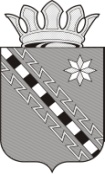 Российская ФедерацияНовгородская областьДУМА МАЛОВИШЕРСКОГО МУНИЦИПАЛЬНОГО РАЙОНАР Е Ш Е Н И ЕПринято Думой Маловишерского муниципального района 15 февраля 2018 годаВ соответствии с Федеральным законом от 07 февраля 2011 года №6-ФЗ "Об общих принципах организации и деятельности контрольно-счетных органов субъектов Российской Федерации и муниципальных образований", статьей 35.1 Устава Маловишерского муниципального района, Положением о Счётной палате Маловишерского муниципального района, утвержденным решением Думы Маловишерского муниципального района от 31.01.2012 №129,Дума Маловишерского муниципального районаРЕШИЛА:1. Внести изменение в решение Думы Маловишерского муниципального района от 27.12.2011 №104 «О денежном содержании председателя Счетной палаты Маловишерского муниципального района», изложив абзац 3 пункта 1 в следующей редакции: «предельный размер денежного содержания в месяц – 40660,44 рублей;».2. Решение распространяется на правоотношения, возникшие с 01 января 2018 года.3. Опубликовать решение в бюллетене «Возрождение».Председатель Думы муниципального района 	 Г.Г. Жукова Глава муниципального района 	 Н.А. Маслов15 февраля 2018 года№ 249Малая Вишера О внесении изменения в решение Думы Маловишерского муниципального района от 27.12.2011 №104